人事室公告1110502近來陸續有同仁國小小孩與確診者接觸，小孩被匡列為3+4人員，同仁為照顧生活不能自理之小孩者，3+4期間均請防疫隔離假，請假步驟如附件。(不要請病假-指本人自主健康管理，不要請家庭照顧假-須課務自理，並納入年度事假7日)。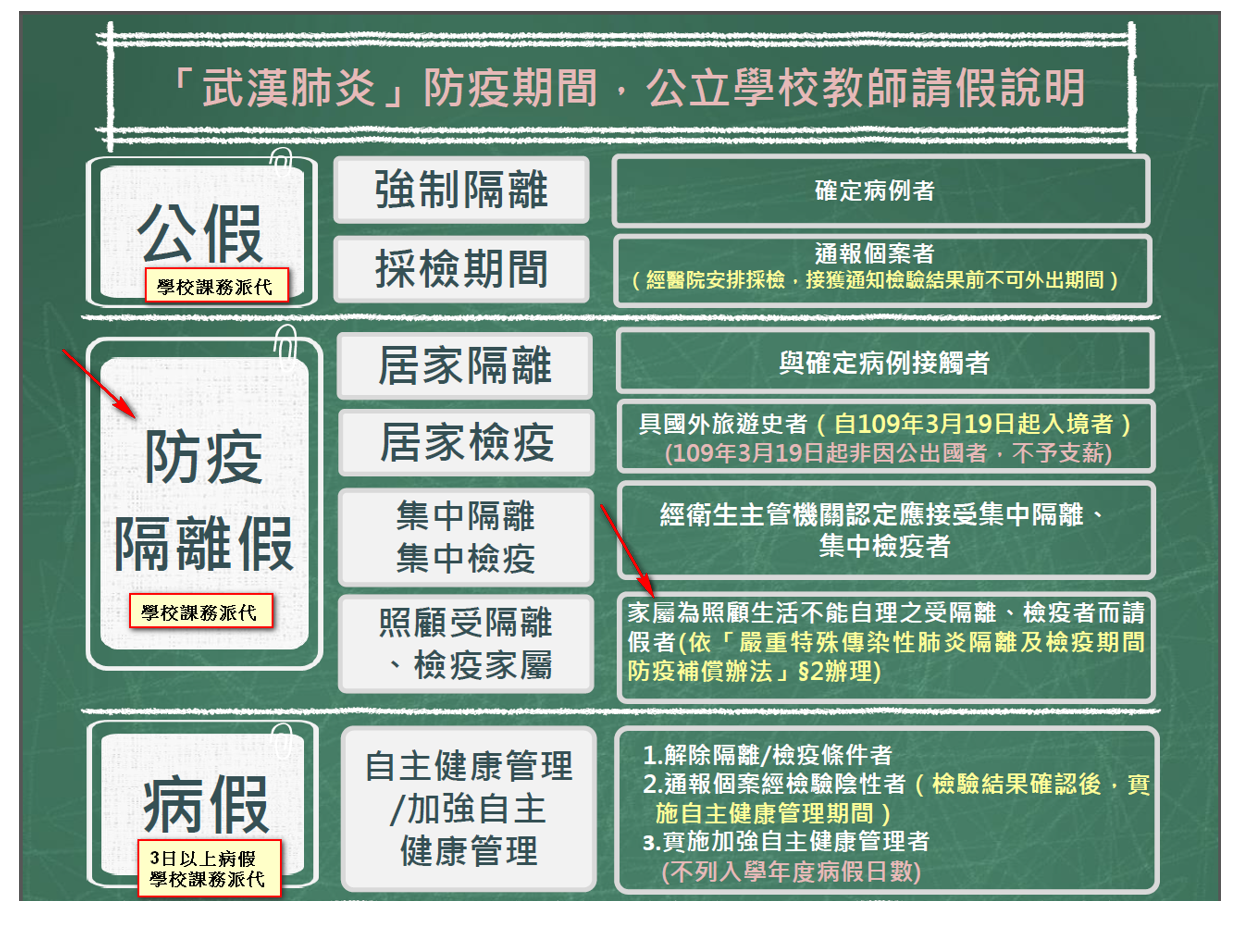 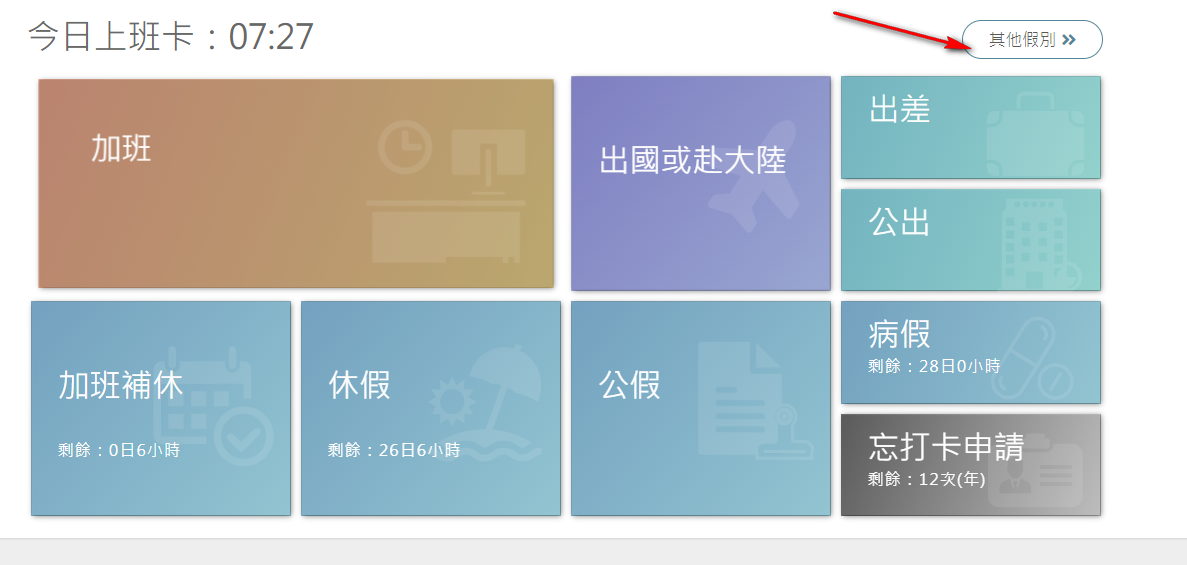 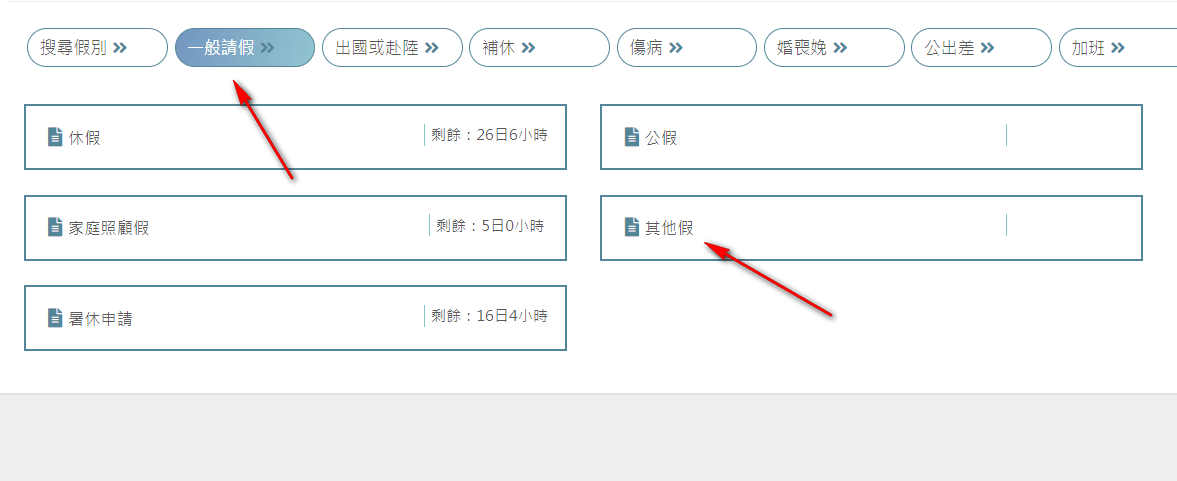 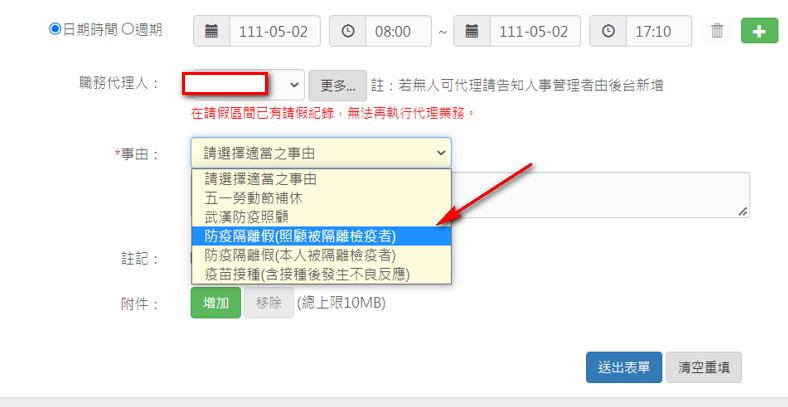 